МКУ «Управление образования Олекминского района» Республики Саха (Якутия)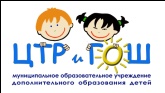 МБУ ДО «Центр творческого развития и гуманитарного образования школьников»муниципального района «Олекминский район Республики Саха (Якутия) (МБУ ДО «ЦТР и ГОШ»)Фирменное название: Центр научно-исследовательской работы школьниковПОЛОЖЕНИЕо правилах приема в муниципальное бюджетное учреждение дополнительного образования «Центр творческогоразвития и гуманитарного образования школьников»муниципального района «Олекминский район»Республики Саха (Якутия)ПРИНЯТОна заседании педагогического совета МБУ ДО «ЦТРиГОШ»МР «Олекминский район» РС (Я)протокол №_____________от «____»_________________20__гУТВЕРЖДАЮДиректор МБУ ДО «ЦТРиГОШ»МР  «Олекминский район»   РС  (Я)__________________Рожкова О.Ю.приказ №________«___» _______г.ПОЛОЖЕНИЕо правилах приема в муниципальное бюджетное учреждение дополнительного образования «Центр творческого развития и гуманитарного образования школьников» муниципального района «Олекминский район»Республики Саха (Якутия)I.	Общие положенияНастоящее положение является нормативным правовым актом, регулирующим правила приема учащихся в муниципальное бюджетное учреждение дополнительного образования «Центр творческого развития и гуманитарного образования школьников» муниципального района «Олекминский район» Республики Саха (Якутия) (далее – Учреждение).1.2. Положение о правилах приема в Учреждение  разработано в соответствии с:- Федеральным законом «Об образовании в Российской Федерации» от 29 декабря 2012г. №273(далее - Закон); - Законом Российской Федерации от 24.11.1995 «181-ФЗ «О социальной защите инвалидов в Российской Федерации», - Законом Российской Федерации от 24.07.1998 «124-ФЗ «Об основных гарантиях прав ребенка в Российской Федерации», - Закон «О беженцах» от 19.02.1993 №45628-1, - Закон «О вынужденных переселенцах» 19.02.1993 №14530-1- Закон «О правовом положении иностранных граждан в Российской Федерации» от 25.07.2002 №115-ФЗ- Законом Российской Федерации от 06.10.2003 № 131-ФЗ «Об общих принципах организации местного самоуправления в Российской Федерации», - Законом Российской Федерации от 27.07.2006 № 149-ФЗ «Об информации, информационных технологиях и о защите информации», - Законом Российской Федерации от 27.07.2006 № 152-ФЗ «О персональных данных»,- Республиканского   закона  «Об образовании в Республики Саха (Якутия)» от 15 декабря 2014 года 1401-3 №359-V;- Порядком организации и осуществления образовательной деятельности по дополнительным образовательным программам, утв. приказом Министерства образования и науки РФ от 29 августа 2013г. №1008 (далее - Порядок);- требований санитарно-эпидемиологических правил и нормативов «Санитарно-эпидемиологические требования к устройству, содержанию и организации режима работы образовательных организаций дополнительного образования. Санитарно-эпидемиологические правила и нормативы СанПиН 2.4.4.3172-14», утвержденные Главным государственным санитарным врачом Российской Федерации 04 июля 2014 №41, (далее СанПиН);- Уставом Учреждения (далее - Устав).2.	Организация приема учащихся2.1.  Прием на обучение в Учреждение  проводится на принципах равных условий приема для всех поступающих.2.2. Учреждение обязано ознакомить поступающего и (или) его родителей (законных представителей) с Уставом, лицензией на право ведения образовательной деятельности, с соответствующей дополнительной образовательной программой  и другими документами, регламентирующими организацию осуществления  образовательной деятельности, права и обязанности учащихся.2.3. Прием на обучение по дополнительным общеобразовательным программам проводится на условиях, определяемых локальными нормативными актами Учреждения, в соответствии с законодательством Российской Федерации.2.4. Учреждение предоставляет  образовательные услуги по дополнительным общеобразовательным программам  (дополнительные общеразвивающих программы и (или) дополнительные предпрофессиональные программы)  поступающим, преимущественно в возрасте от 6 до 18 лет (п.9, ст.55 Закона). 2.5. Прием поступающих в Учреждение  не может быть обусловлен внесением его родителями (законными представителями) денежных средств либо иного имущества в пользу Учреждения.	2.6. Для приема в Учреждения представляют следующие документы:заявление одного из родителей (законных представителей) о предоставлении муниципальной услуги ребенку;заявление родителей (законных представителей) о согласии на обработку персональных данных;справку от врача с заключением о возможности заниматься в группах  дополнительного образования по избранному профилю (требования к режиму деятельности детей, п.8.2.1. СанПиН 2.4.4.1251-03)при предоставлении  вышеназванных документов  родители  (законные представители)   предъявляют  документы,  удостоверяющие  личность  родителя (законного представителя) и свидетельство  о рождении ребенка2.7. Прием поступающих в Учреждение осуществляется  приказом, на основании: письменного заявления родителей (законных представителей). 2.8. Деятельность учащихся в Учреждении осуществляется в одновозрастных и разновозрастных объединениях.2.9. Каждый учащийся имеет право заниматься в нескольких объединениях, менять их.2.10. Подача заявлений о приеме детей в Учреждение  производится, до 15 сентября, но может осуществляться в течение всего календарного года.2.11. Учреждение  вправе отказать в приёме в определенное объединение в случае:-	при отсутствии свободных мест – укомплектования состава объединения в соответствии с требованиями СанПиН (СанПиН 2.4.4.1251-03, приложение №3).2.12. Прием и обучение учащихся в Учреждение осуществляется  на бесплатной основе, в объеме, определенном муниципальным заданием.2.13. Прием иностранных граждан, лиц без гражданства,  детей из семей беженцев и вынужденных переселенцев осуществляется на общих основаниях.2.14. Регистрация граждан Российской Федерации по месту пребывания и по месту жительства в пределах Российской Федерации или отсутствие таковой не являются основанием для отказа в приеме в Учреждение.МКУ «Управление образования Олекминского района» Республики Саха (Якутия)МБУ ДО «Центр творческого развития и гуманитарного образования школьников»муниципального района «Олекминский район Республики Саха (Якутия) (МБУ ДО «ЦТР и ГОШ»)Фирменное название: Центр научно-исследовательской работы школьниковЛИСТ ОЗНАКОМЛЕНИЯс Положением о  правилах приема МБУ ДО «ЦТРиГОШ» МР «Олекминского района» РС (Я)Фамилия, имя, отчество                                Дата и подпись работникаРожкова Ольга ЮрьевнаРожков Юрий ФилипповичФедулова Татьяна ВладимировнаГажала Ольга ГеоргиевнаТаций Татьяна ВикторовнаМолоткова Анастасия НиколаевнаПотапова Наталья ВитальевнаКучменко Наталья ГеоргиевнаЗакирова Гульнара ФатыховнаВинокурова Инга НиколаевнаСукулова Людмила МихайловнаУйгурова Раиса ИннокентьевнаБасыгысова Диана ДмитриевнаКурганова Татьяна НиколаевнаНикифора Ирина Иннокентьевна678100, Россия, Республика Саха (Якутия), г. Олекминск, ул. Филатова, 6. Тел.(fax) (411-38) 4-20-89, е-mail: cnirsh@cnirsh.ru, сайт: www.cnirsh.ru   678100, Россия, Республика Саха (Якутия), г. Олекминск, ул. Филатова, 6. Тел.(fax) (411-38) 4-20-89, е-mail: cnirsh@cnirsh.ru, сайт: www.cnirsh.ru   